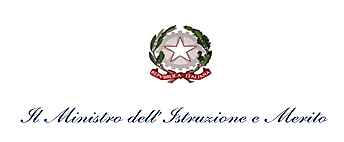 Istituto Comprensivo Dosolo Pomponesco Viadana
46030 San Matteo Delle Chiaviche, Via Colombo, 2 tel. 0375 800 041 Ufficio San Matteo – tel. Ufficio Dosolo342 834 5995
Sito: www.icdosolopomponescoviadana.edu.it
Email: mnic83000q@istruzione.it, icdsp@icdosolopomponescoviadana.edu.it,Pec:mnic83000q@pec.istruzione.it                       RIUNIONE:_________________________________________DEL ___ / ___  /___FOGLIO FIRMEN.COGNOME E NOME